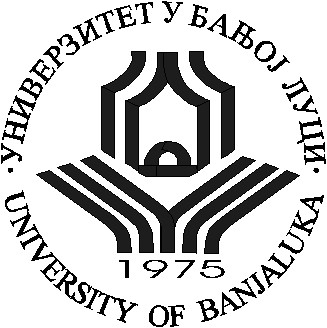 UNIVERSITY OF BANJA LUKA                     FACULTY OF PHILOLOGYUNIVERSITY OF BANJA LUKA                     FACULTY OF PHILOLOGYUNIVERSITY OF BANJA LUKA                     FACULTY OF PHILOLOGYUNIVERSITY OF BANJA LUKA                     FACULTY OF PHILOLOGYDoctoral academic study Doctoral academic study Doctoral academic study Doctoral academic study Study program:Study program:Study program:Science of literatureSubject LITERARY CREATION PROCEDURES LITERARY CREATION PROCEDURES LITERARY CREATION PROCEDURES LITERARY CREATION PROCEDURES LITERARY CREATION PROCEDURES LITERARY CREATION PROCEDURES LITERARY CREATION PROCEDURES LITERARY CREATION PROCEDURES LITERARY CREATION PROCEDURES Subject codeSubject status Subject status Semester Semester Lesson fundLesson fundLesson fundNumber of ECTS creditsNumber of ECTS creditselective elective 30 30 30 10 10 ProfessorsProf.dr. Mladenko Sadžak Prof.dr. Mladenko Sadžak Prof.dr. Mladenko Sadžak Prof.dr. Mladenko Sadžak Prof.dr. Mladenko Sadžak Prof.dr. Mladenko Sadžak Prof.dr. Mladenko Sadžak Prof.dr. Mladenko Sadžak Prof.dr. Mladenko Sadžak Conditioned by other subjectsConditioned by other subjectsConditioned by other subjectsConditioned by other subjectsConditioned by other subjectsConditioned by other subjectsConditioned by other subjectsConditioned by other subjectsConditioned by other subjectsConditioned by other subjectsThis course is not conditioned by other courses from the third cycle studies.This course is not conditioned by other courses from the third cycle studies.This course is not conditioned by other courses from the third cycle studies.This course is not conditioned by other courses from the third cycle studies.This course is not conditioned by other courses from the third cycle studies.This course is not conditioned by other courses from the third cycle studies.This course is not conditioned by other courses from the third cycle studies.This course is not conditioned by other courses from the third cycle studies.This course is not conditioned by other courses from the third cycle studies.This course is not conditioned by other courses from the third cycle studies.Objectives of studying the subject:Objectives of studying the subject:Objectives of studying the subject:Objectives of studying the subject:Objectives of studying the subject:Objectives of studying the subject:Objectives of studying the subject:Objectives of studying the subject:Objectives of studying the subject:Objectives of studying the subject:Through the implementation of this course, students acquire theoretical knowledge and master the practical skills of describing and interpreting the procedures of literary creation. Within the scope of the subject, the types, forms and functions of those procedures that significantly participated in the creation of a certain work and which, as such, can be precisely separated and scientifically described are considered.  Individual procedures determine the places and meanings they occupy either within their work (within their text), or at higher levels - in the system of the writer's oeuvre, literary direction, artistic era or within the corpus of a particular national literature.Through the implementation of this course, students acquire theoretical knowledge and master the practical skills of describing and interpreting the procedures of literary creation. Within the scope of the subject, the types, forms and functions of those procedures that significantly participated in the creation of a certain work and which, as such, can be precisely separated and scientifically described are considered.  Individual procedures determine the places and meanings they occupy either within their work (within their text), or at higher levels - in the system of the writer's oeuvre, literary direction, artistic era or within the corpus of a particular national literature.Through the implementation of this course, students acquire theoretical knowledge and master the practical skills of describing and interpreting the procedures of literary creation. Within the scope of the subject, the types, forms and functions of those procedures that significantly participated in the creation of a certain work and which, as such, can be precisely separated and scientifically described are considered.  Individual procedures determine the places and meanings they occupy either within their work (within their text), or at higher levels - in the system of the writer's oeuvre, literary direction, artistic era or within the corpus of a particular national literature.Through the implementation of this course, students acquire theoretical knowledge and master the practical skills of describing and interpreting the procedures of literary creation. Within the scope of the subject, the types, forms and functions of those procedures that significantly participated in the creation of a certain work and which, as such, can be precisely separated and scientifically described are considered.  Individual procedures determine the places and meanings they occupy either within their work (within their text), or at higher levels - in the system of the writer's oeuvre, literary direction, artistic era or within the corpus of a particular national literature.Through the implementation of this course, students acquire theoretical knowledge and master the practical skills of describing and interpreting the procedures of literary creation. Within the scope of the subject, the types, forms and functions of those procedures that significantly participated in the creation of a certain work and which, as such, can be precisely separated and scientifically described are considered.  Individual procedures determine the places and meanings they occupy either within their work (within their text), or at higher levels - in the system of the writer's oeuvre, literary direction, artistic era or within the corpus of a particular national literature.Through the implementation of this course, students acquire theoretical knowledge and master the practical skills of describing and interpreting the procedures of literary creation. Within the scope of the subject, the types, forms and functions of those procedures that significantly participated in the creation of a certain work and which, as such, can be precisely separated and scientifically described are considered.  Individual procedures determine the places and meanings they occupy either within their work (within their text), or at higher levels - in the system of the writer's oeuvre, literary direction, artistic era or within the corpus of a particular national literature.Through the implementation of this course, students acquire theoretical knowledge and master the practical skills of describing and interpreting the procedures of literary creation. Within the scope of the subject, the types, forms and functions of those procedures that significantly participated in the creation of a certain work and which, as such, can be precisely separated and scientifically described are considered.  Individual procedures determine the places and meanings they occupy either within their work (within their text), or at higher levels - in the system of the writer's oeuvre, literary direction, artistic era or within the corpus of a particular national literature.Through the implementation of this course, students acquire theoretical knowledge and master the practical skills of describing and interpreting the procedures of literary creation. Within the scope of the subject, the types, forms and functions of those procedures that significantly participated in the creation of a certain work and which, as such, can be precisely separated and scientifically described are considered.  Individual procedures determine the places and meanings they occupy either within their work (within their text), or at higher levels - in the system of the writer's oeuvre, literary direction, artistic era or within the corpus of a particular national literature.Through the implementation of this course, students acquire theoretical knowledge and master the practical skills of describing and interpreting the procedures of literary creation. Within the scope of the subject, the types, forms and functions of those procedures that significantly participated in the creation of a certain work and which, as such, can be precisely separated and scientifically described are considered.  Individual procedures determine the places and meanings they occupy either within their work (within their text), or at higher levels - in the system of the writer's oeuvre, literary direction, artistic era or within the corpus of a particular national literature.Through the implementation of this course, students acquire theoretical knowledge and master the practical skills of describing and interpreting the procedures of literary creation. Within the scope of the subject, the types, forms and functions of those procedures that significantly participated in the creation of a certain work and which, as such, can be precisely separated and scientifically described are considered.  Individual procedures determine the places and meanings they occupy either within their work (within their text), or at higher levels - in the system of the writer's oeuvre, literary direction, artistic era or within the corpus of a particular national literature.Learning outcomes (acquired knowledge): Learning outcomes (acquired knowledge): Learning outcomes (acquired knowledge): Learning outcomes (acquired knowledge): Learning outcomes (acquired knowledge): Learning outcomes (acquired knowledge): Learning outcomes (acquired knowledge): Learning outcomes (acquired knowledge): Learning outcomes (acquired knowledge): Learning outcomes (acquired knowledge): A student is able to independently interpret and evaluate literary works with the help of an approach that implies knowledge from contemporary theoretical, critical and literary-historical directions.A student is able to independently interpret and evaluate literary works with the help of an approach that implies knowledge from contemporary theoretical, critical and literary-historical directions.A student is able to independently interpret and evaluate literary works with the help of an approach that implies knowledge from contemporary theoretical, critical and literary-historical directions.A student is able to independently interpret and evaluate literary works with the help of an approach that implies knowledge from contemporary theoretical, critical and literary-historical directions.A student is able to independently interpret and evaluate literary works with the help of an approach that implies knowledge from contemporary theoretical, critical and literary-historical directions.A student is able to independently interpret and evaluate literary works with the help of an approach that implies knowledge from contemporary theoretical, critical and literary-historical directions.A student is able to independently interpret and evaluate literary works with the help of an approach that implies knowledge from contemporary theoretical, critical and literary-historical directions.A student is able to independently interpret and evaluate literary works with the help of an approach that implies knowledge from contemporary theoretical, critical and literary-historical directions.A student is able to independently interpret and evaluate literary works with the help of an approach that implies knowledge from contemporary theoretical, critical and literary-historical directions.A student is able to independently interpret and evaluate literary works with the help of an approach that implies knowledge from contemporary theoretical, critical and literary-historical directions.Subject content:Subject content:Subject content:Subject content:Subject content:Subject content:Subject content:Subject content:Subject content:Subject content:Defining the procedures of literary creation: procedures as creative principles, or internal - technical organization of the text, or as the writer's implicit poetics (historical definitions, history of study, examples from literary practice: S. Mrkalj, J. S. Popović, J. Ignjatović, M. Glišić, J. Veselinović, I. Vukićević, I. Andrić). Determination of their place in the system of internal studies of literature. Determining the importance of the procedures of literary creation in the constitution of poetic and/or value judgments about certain works, writers and epochs.Defining the procedures of literary creation: procedures as creative principles, or internal - technical organization of the text, or as the writer's implicit poetics (historical definitions, history of study, examples from literary practice: S. Mrkalj, J. S. Popović, J. Ignjatović, M. Glišić, J. Veselinović, I. Vukićević, I. Andrić). Determination of their place in the system of internal studies of literature. Determining the importance of the procedures of literary creation in the constitution of poetic and/or value judgments about certain works, writers and epochs.Defining the procedures of literary creation: procedures as creative principles, or internal - technical organization of the text, or as the writer's implicit poetics (historical definitions, history of study, examples from literary practice: S. Mrkalj, J. S. Popović, J. Ignjatović, M. Glišić, J. Veselinović, I. Vukićević, I. Andrić). Determination of their place in the system of internal studies of literature. Determining the importance of the procedures of literary creation in the constitution of poetic and/or value judgments about certain works, writers and epochs.Defining the procedures of literary creation: procedures as creative principles, or internal - technical organization of the text, or as the writer's implicit poetics (historical definitions, history of study, examples from literary practice: S. Mrkalj, J. S. Popović, J. Ignjatović, M. Glišić, J. Veselinović, I. Vukićević, I. Andrić). Determination of their place in the system of internal studies of literature. Determining the importance of the procedures of literary creation in the constitution of poetic and/or value judgments about certain works, writers and epochs.Defining the procedures of literary creation: procedures as creative principles, or internal - technical organization of the text, or as the writer's implicit poetics (historical definitions, history of study, examples from literary practice: S. Mrkalj, J. S. Popović, J. Ignjatović, M. Glišić, J. Veselinović, I. Vukićević, I. Andrić). Determination of their place in the system of internal studies of literature. Determining the importance of the procedures of literary creation in the constitution of poetic and/or value judgments about certain works, writers and epochs.Defining the procedures of literary creation: procedures as creative principles, or internal - technical organization of the text, or as the writer's implicit poetics (historical definitions, history of study, examples from literary practice: S. Mrkalj, J. S. Popović, J. Ignjatović, M. Glišić, J. Veselinović, I. Vukićević, I. Andrić). Determination of their place in the system of internal studies of literature. Determining the importance of the procedures of literary creation in the constitution of poetic and/or value judgments about certain works, writers and epochs.Defining the procedures of literary creation: procedures as creative principles, or internal - technical organization of the text, or as the writer's implicit poetics (historical definitions, history of study, examples from literary practice: S. Mrkalj, J. S. Popović, J. Ignjatović, M. Glišić, J. Veselinović, I. Vukićević, I. Andrić). Determination of their place in the system of internal studies of literature. Determining the importance of the procedures of literary creation in the constitution of poetic and/or value judgments about certain works, writers and epochs.Defining the procedures of literary creation: procedures as creative principles, or internal - technical organization of the text, or as the writer's implicit poetics (historical definitions, history of study, examples from literary practice: S. Mrkalj, J. S. Popović, J. Ignjatović, M. Glišić, J. Veselinović, I. Vukićević, I. Andrić). Determination of their place in the system of internal studies of literature. Determining the importance of the procedures of literary creation in the constitution of poetic and/or value judgments about certain works, writers and epochs.Defining the procedures of literary creation: procedures as creative principles, or internal - technical organization of the text, or as the writer's implicit poetics (historical definitions, history of study, examples from literary practice: S. Mrkalj, J. S. Popović, J. Ignjatović, M. Glišić, J. Veselinović, I. Vukićević, I. Andrić). Determination of their place in the system of internal studies of literature. Determining the importance of the procedures of literary creation in the constitution of poetic and/or value judgments about certain works, writers and epochs.Defining the procedures of literary creation: procedures as creative principles, or internal - technical organization of the text, or as the writer's implicit poetics (historical definitions, history of study, examples from literary practice: S. Mrkalj, J. S. Popović, J. Ignjatović, M. Glišić, J. Veselinović, I. Vukićević, I. Andrić). Determination of their place in the system of internal studies of literature. Determining the importance of the procedures of literary creation in the constitution of poetic and/or value judgments about certain works, writers and epochs.Methods of teaching and mastering the material:Methods of teaching and mastering the material:Methods of teaching and mastering the material:Methods of teaching and mastering the material:Methods of teaching and mastering the material:Methods of teaching and mastering the material:Methods of teaching and mastering the material:Methods of teaching and mastering the material:Methods of teaching and mastering the material:Methods of teaching and mastering the material:Lectures, analytical exercises, report papers and discussions. Written and oral exam.Lectures, analytical exercises, report papers and discussions. Written and oral exam.Lectures, analytical exercises, report papers and discussions. Written and oral exam.Lectures, analytical exercises, report papers and discussions. Written and oral exam.Lectures, analytical exercises, report papers and discussions. Written and oral exam.Lectures, analytical exercises, report papers and discussions. Written and oral exam.Lectures, analytical exercises, report papers and discussions. Written and oral exam.Lectures, analytical exercises, report papers and discussions. Written and oral exam.Lectures, analytical exercises, report papers and discussions. Written and oral exam.Lectures, analytical exercises, report papers and discussions. Written and oral exam.Literature: Literature: Literature: Literature: Literature: Literature: Literature: Literature: Literature: Literature: В. Шкловски, Теорија прозе, 1929; Ускрснуће ријечи, 1969;  Зборник радова Поетика руског формализма, 1970;  Ј. М. Лотман, Структура уметничког текста, 1976; Новица Петковић, Од формализма до семиотике, 1978. Младенко Саџак, Поступци књижевног стварања, 2016. В. Шкловски, Теорија прозе, 1929; Ускрснуће ријечи, 1969;  Зборник радова Поетика руског формализма, 1970;  Ј. М. Лотман, Структура уметничког текста, 1976; Новица Петковић, Од формализма до семиотике, 1978. Младенко Саџак, Поступци књижевног стварања, 2016. В. Шкловски, Теорија прозе, 1929; Ускрснуће ријечи, 1969;  Зборник радова Поетика руског формализма, 1970;  Ј. М. Лотман, Структура уметничког текста, 1976; Новица Петковић, Од формализма до семиотике, 1978. Младенко Саџак, Поступци књижевног стварања, 2016. В. Шкловски, Теорија прозе, 1929; Ускрснуће ријечи, 1969;  Зборник радова Поетика руског формализма, 1970;  Ј. М. Лотман, Структура уметничког текста, 1976; Новица Петковић, Од формализма до семиотике, 1978. Младенко Саџак, Поступци књижевног стварања, 2016. В. Шкловски, Теорија прозе, 1929; Ускрснуће ријечи, 1969;  Зборник радова Поетика руског формализма, 1970;  Ј. М. Лотман, Структура уметничког текста, 1976; Новица Петковић, Од формализма до семиотике, 1978. Младенко Саџак, Поступци књижевног стварања, 2016. В. Шкловски, Теорија прозе, 1929; Ускрснуће ријечи, 1969;  Зборник радова Поетика руског формализма, 1970;  Ј. М. Лотман, Структура уметничког текста, 1976; Новица Петковић, Од формализма до семиотике, 1978. Младенко Саџак, Поступци књижевног стварања, 2016. В. Шкловски, Теорија прозе, 1929; Ускрснуће ријечи, 1969;  Зборник радова Поетика руског формализма, 1970;  Ј. М. Лотман, Структура уметничког текста, 1976; Новица Петковић, Од формализма до семиотике, 1978. Младенко Саџак, Поступци књижевног стварања, 2016. В. Шкловски, Теорија прозе, 1929; Ускрснуће ријечи, 1969;  Зборник радова Поетика руског формализма, 1970;  Ј. М. Лотман, Структура уметничког текста, 1976; Новица Петковић, Од формализма до семиотике, 1978. Младенко Саџак, Поступци књижевног стварања, 2016. В. Шкловски, Теорија прозе, 1929; Ускрснуће ријечи, 1969;  Зборник радова Поетика руског формализма, 1970;  Ј. М. Лотман, Структура уметничког текста, 1976; Новица Петковић, Од формализма до семиотике, 1978. Младенко Саџак, Поступци књижевног стварања, 2016. В. Шкловски, Теорија прозе, 1929; Ускрснуће ријечи, 1969;  Зборник радова Поетика руског формализма, 1970;  Ј. М. Лотман, Структура уметничког текста, 1976; Новица Петковић, Од формализма до семиотике, 1978. Младенко Саџак, Поступци књижевног стварања, 2016. Forms of knowledge testing and assessment:Forms of knowledge testing and assessment:Forms of knowledge testing and assessment:Forms of knowledge testing and assessment:Forms of knowledge testing and assessment:Forms of knowledge testing and assessment:Forms of knowledge testing and assessment:Forms of knowledge testing and assessment:Forms of knowledge testing and assessment:Forms of knowledge testing and assessment:Report Papers and discussionsReport Papers and discussions20 % 20 % Written (seminar) paperWritten (seminar) paper40% 40% Oral examOral exam40% 40% Special indication for the subject: Special indication for the subject: Special indication for the subject: Special indication for the subject: Special indication for the subject: Special indication for the subject: Special indication for the subject: Special indication for the subject: Special indication for the subject: Special indication for the subject:  –   –   –   –   –   –   –   –   –   –  Name and surname of the professor who prepared the data: Dr. Mladenko SadžakName and surname of the professor who prepared the data: Dr. Mladenko SadžakName and surname of the professor who prepared the data: Dr. Mladenko SadžakName and surname of the professor who prepared the data: Dr. Mladenko SadžakName and surname of the professor who prepared the data: Dr. Mladenko SadžakName and surname of the professor who prepared the data: Dr. Mladenko SadžakName and surname of the professor who prepared the data: Dr. Mladenko SadžakName and surname of the professor who prepared the data: Dr. Mladenko SadžakName and surname of the professor who prepared the data: Dr. Mladenko SadžakName and surname of the professor who prepared the data: Dr. Mladenko Sadžak